AVIS DE DELIVRANCECNR indique qu’il a été a délivré le 23 mars 2021, sous la référence 6118, un titre d’occupation du domaine public qui lui a été concédé sur la commune CHANAZ en rive gauche au point kilométrique 132.90 au lieu-dit « Ile Chautrand Sud » un terrain d’une superficie de 6 450 m² , le tout figurant sur la vue aérienne de situation figurant ci-après.Ce titre est consultable sur demande à l’adresse suivante en précisant la référence 6118 :Cnr.belley@cnr.tm.fr,OU Direction Territoriale Haut Rhône  - Département domanial – Chemin des Soupirs 01300 BELLEY.Cette délivrance peut faire l’objet d’un recours dans un délai de deux mois à compter de la publication du présent avis auprès du Tribunal administratif de Grenoble - 2 Place de Verdun - Boîte Postale 1135 – 38022 Grenoble Cedex - tél. : 04 76 42 90 00 - fax : 04 76 42 22 69 - fax : 04 76 51 89 44Le présent avis a été mis en ligne le 12 avril 2021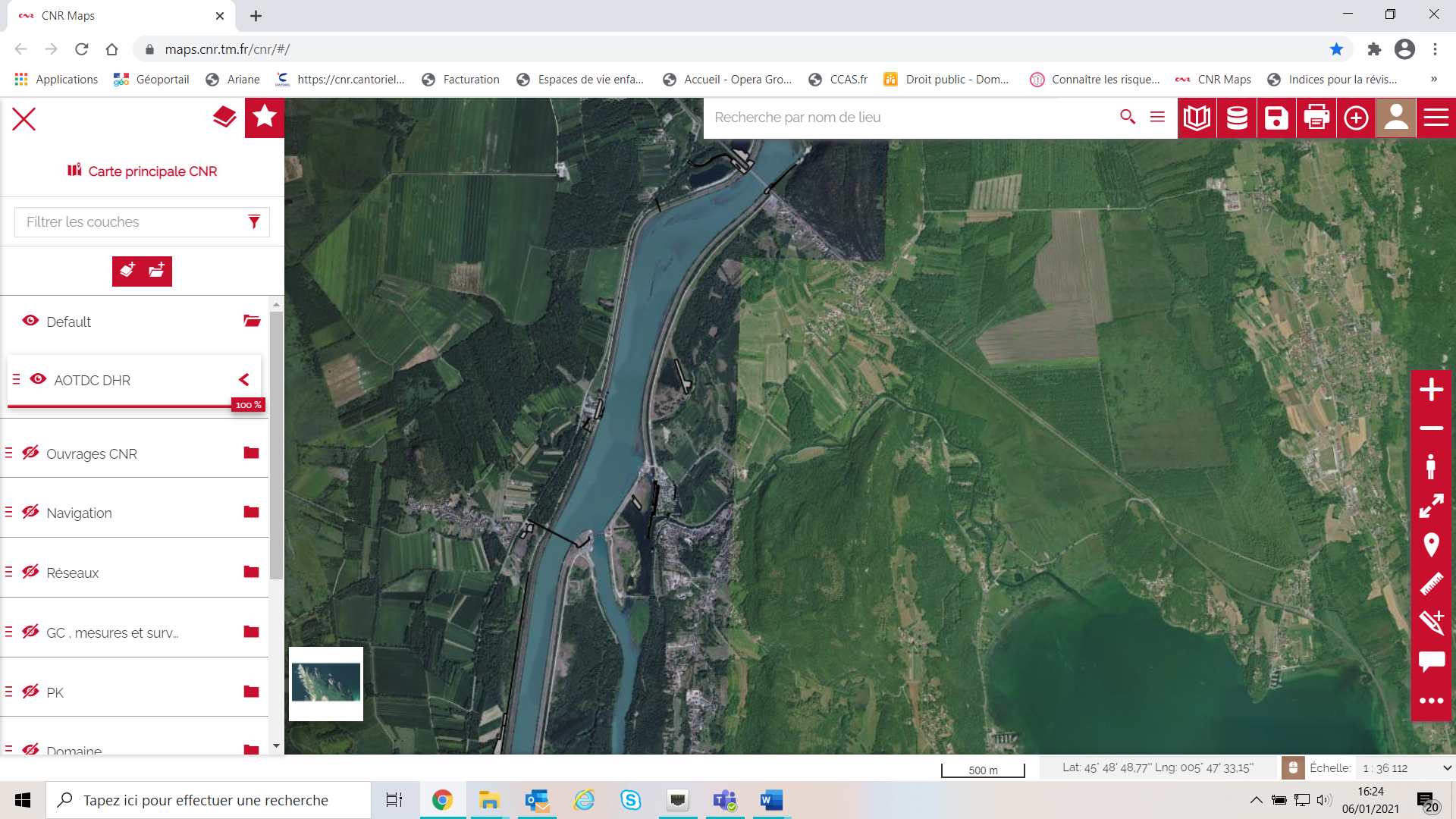 